أمثلة على حساب المتوسط الحسابي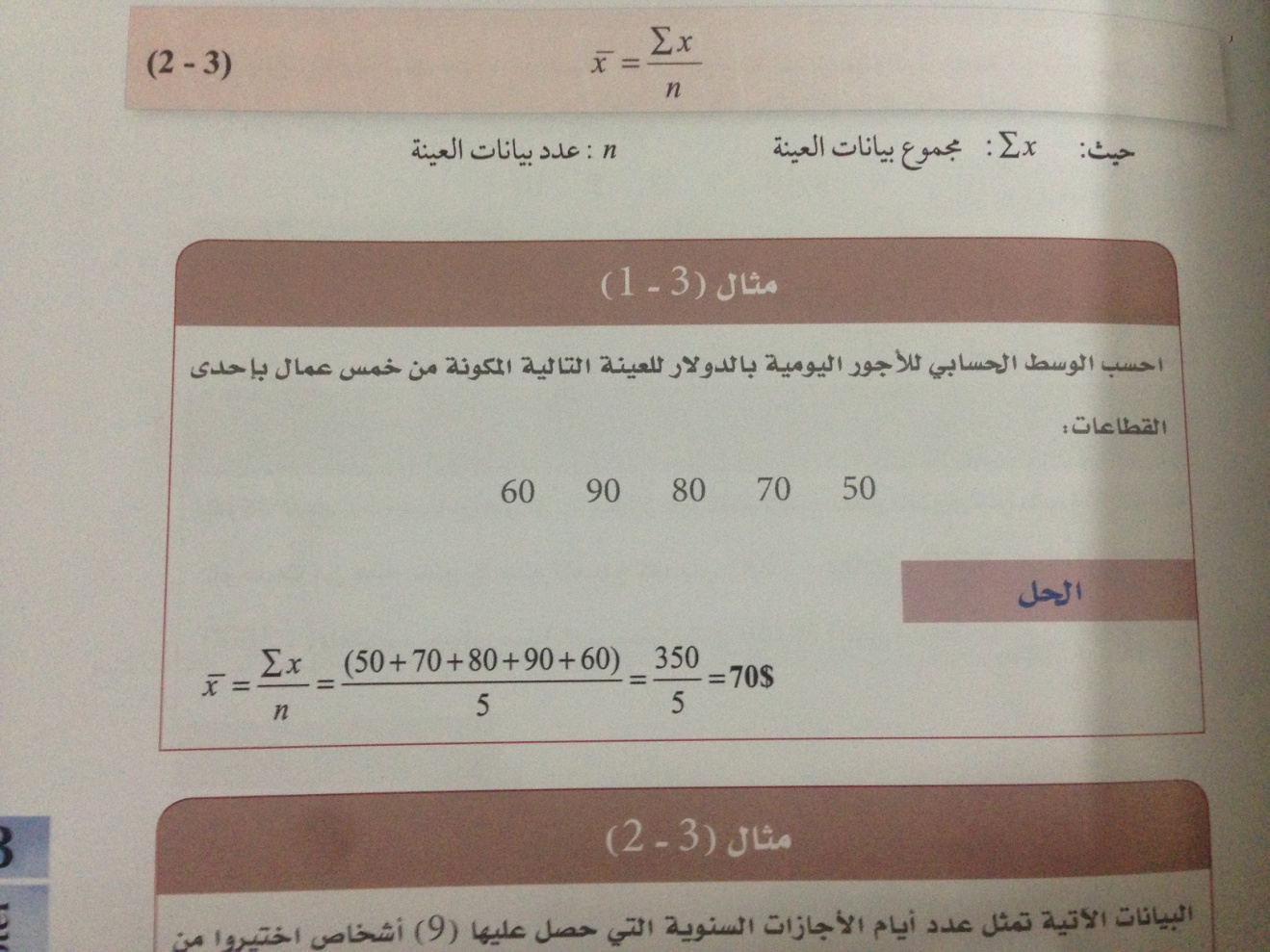 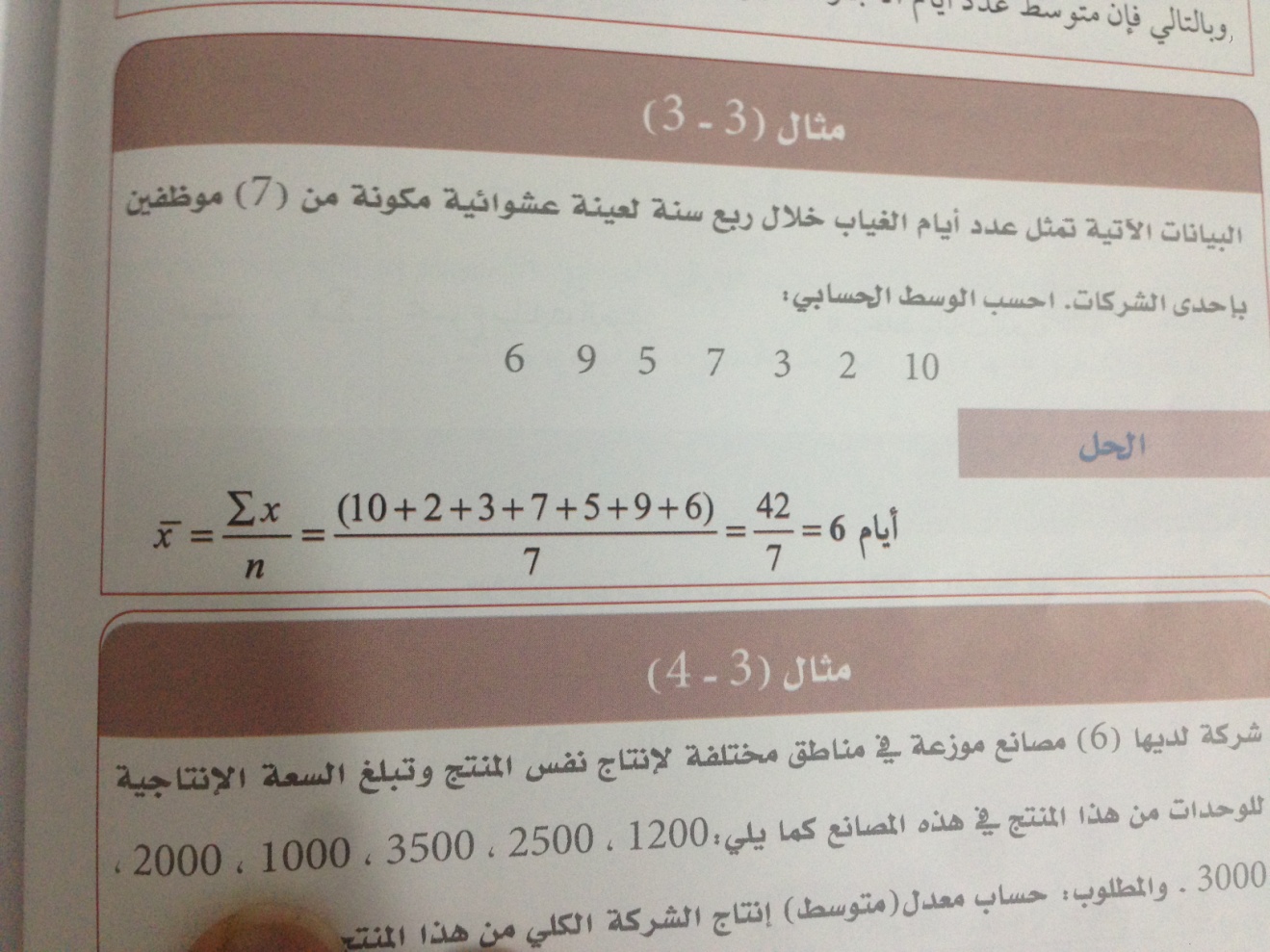 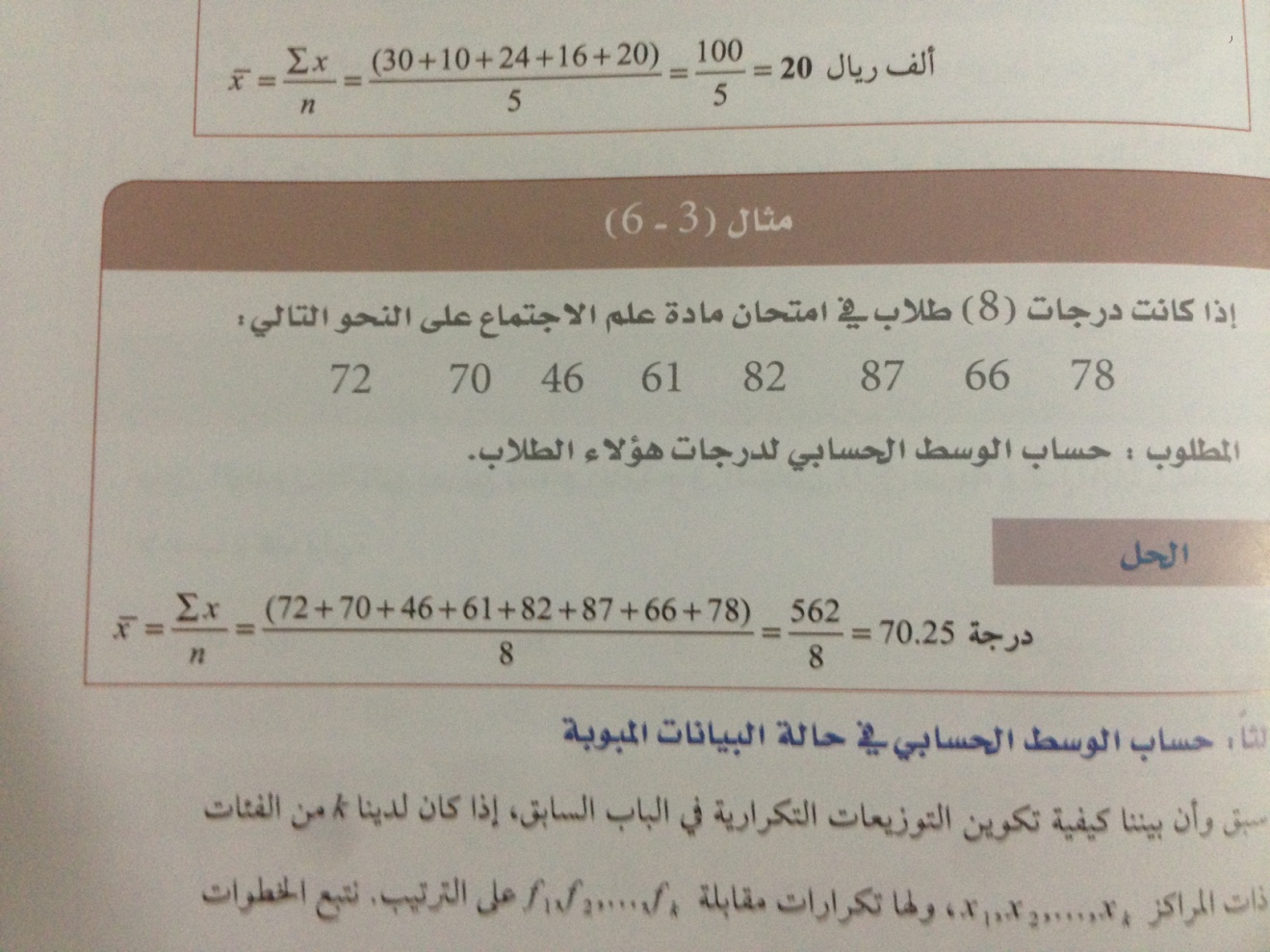 